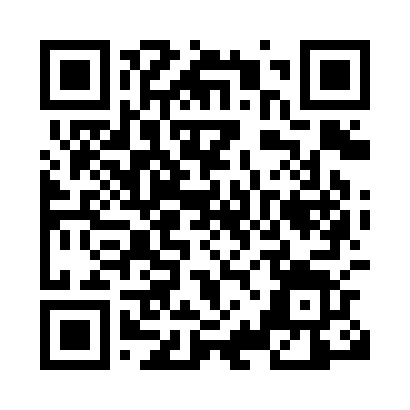 Prayer times for Aigendorf, GermanyWed 1 May 2024 - Fri 31 May 2024High Latitude Method: Angle Based RulePrayer Calculation Method: Muslim World LeagueAsar Calculation Method: ShafiPrayer times provided by https://www.salahtimes.comDateDayFajrSunriseDhuhrAsrMaghribIsha1Wed3:526:021:185:188:3510:372Thu3:496:001:185:188:3710:393Fri3:465:591:185:198:3810:414Sat3:445:571:185:198:3910:445Sun3:415:561:185:208:4110:466Mon3:385:541:185:218:4210:497Tue3:365:521:185:218:4410:518Wed3:335:511:185:228:4510:539Thu3:305:501:185:228:4610:5610Fri3:275:481:185:238:4810:5811Sat3:255:471:185:238:4911:0112Sun3:225:451:185:248:5011:0313Mon3:195:441:185:248:5211:0614Tue3:175:431:185:258:5311:0815Wed3:145:411:185:258:5411:1116Thu3:115:401:185:258:5611:1317Fri3:085:391:185:268:5711:1618Sat3:065:381:185:268:5811:1819Sun3:035:371:185:278:5911:2120Mon3:015:351:185:279:0111:2321Tue3:015:341:185:289:0211:2622Wed3:005:331:185:289:0311:2823Thu3:005:321:185:299:0411:2824Fri3:005:311:185:299:0511:2925Sat2:595:301:185:309:0611:2926Sun2:595:291:185:309:0811:3027Mon2:595:291:185:319:0911:3028Tue2:585:281:195:319:1011:3129Wed2:585:271:195:319:1111:3130Thu2:585:261:195:329:1211:3231Fri2:585:261:195:329:1311:32